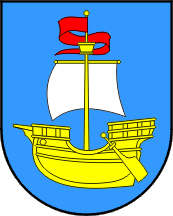 Obrazac 4.ZAHTJEV ZA DODJELU SUBVENCIJEPOVJERENSTVU ZA DODJELU NEPOVRATNIH SUBVENCIJAMjera 4. Subvencija za zapošljavanje osoba do 30 godina starosti i invalidnih osoba na neodređeno vrijemeMjera 4. Subvencija za zapošljavanje osoba do 30 godina starosti i invalidnih osoba na neodređeno vrijemeI  OPĆI PODACI O PODNOSITELJU ZAHTJEVAI  OPĆI PODACI O PODNOSITELJU ZAHTJEVAOblik registracije (trgovačko društvo, obrt, djelatnost slobodnog zanimanja)NazivSjedište i adresaGodina i mjesec osnivanjaOIB i matični brojVlasnik/caOdgovorna osobaPretežita/glavna djelatnost prema NKD-u:Telefon, e-mail, web adresaIBANDepozitna institucijaBroj zaposlenih (na dan podnošenja zahtjeva)Ukupno:______    Od toga: s prebivalištem u Općini Kostrena:_____II  PODACI O NOVOZAPOSLENOJ OSOBIII  PODACI O NOVOZAPOSLENOJ OSOBIIme i prezime, adresa, datum zapošljavanjaIII DOKUMENTACIJA UZ ISPUNJENI ZAHTJEV (zaokružiti):III DOKUMENTACIJA UZ ISPUNJENI ZAHTJEV (zaokružiti):III DOKUMENTACIJA UZ ISPUNJENI ZAHTJEV (zaokružiti):Preslika registracije ( izvod iz sudskog, obrtnog ili drugog odgovarajućeg registra koji ne smije biti stariji od tri mjeseca)Preslika registracije ( izvod iz sudskog, obrtnog ili drugog odgovarajućeg registra koji ne smije biti stariji od tri mjeseca)Preslika registracije ( izvod iz sudskog, obrtnog ili drugog odgovarajućeg registra koji ne smije biti stariji od tri mjeseca)Preslika obavijesti Državnog zavoda za statistiku o razvrstavanjuPreslika obavijesti Državnog zavoda za statistiku o razvrstavanjuPreslika obavijesti Državnog zavoda za statistiku o razvrstavanjuPreslika ugovora o radu za neodređeno vrijemePreslika ugovora o radu za neodređeno vrijemePreslika ugovora o radu za neodređeno vrijemePreslika prijave M-1P (prijava osobe na HZMO) i Tiskanice 2  (prijava osobe na HZZO)* u slučaju kada je prijava na HZMO ujedno i prijava na HZZO nije potrebno dostaviti Tiskanicu 2Preslika prijave M-1P (prijava osobe na HZMO) i Tiskanice 2  (prijava osobe na HZZO)* u slučaju kada je prijava na HZMO ujedno i prijava na HZZO nije potrebno dostaviti Tiskanicu 2Preslika prijave M-1P (prijava osobe na HZMO) i Tiskanice 2  (prijava osobe na HZZO)* u slučaju kada je prijava na HZMO ujedno i prijava na HZZO nije potrebno dostaviti Tiskanicu 2Preslika osobne iskaznice za novozaposlenu osobuPreslika osobne iskaznice za novozaposlenu osobuPreslika osobne iskaznice za novozaposlenu osobuDokaz o utvrđenom invaliditetu i preostaloj radnoj sposobnosti (prilikom sklapanja ugovora o radu na neodređeno sa invalidnom osobom)Dokaz o utvrđenom invaliditetu i preostaloj radnoj sposobnosti (prilikom sklapanja ugovora o radu na neodređeno sa invalidnom osobom)Dokaz o utvrđenom invaliditetu i preostaloj radnoj sposobnosti (prilikom sklapanja ugovora o radu na neodređeno sa invalidnom osobom)Dokaz o visini obračunate bruto plaće i obveznih doprinosa za  novozaposlenu osobu  za mjesec za koji se traži potporaDokaz o visini obračunate bruto plaće i obveznih doprinosa za  novozaposlenu osobu  za mjesec za koji se traži potporaDokaz o visini obračunate bruto plaće i obveznih doprinosa za  novozaposlenu osobu  za mjesec za koji se traži potporaPreslika JOPPD obrasca  i dokaz  o uplati obveznih doprinosa (izvadak iz žiro-računa) iz kojih je vidljivo da su podmireni doprinosi za novozaposlenu osobuPreslika JOPPD obrasca  i dokaz  o uplati obveznih doprinosa (izvadak iz žiro-računa) iz kojih je vidljivo da su podmireni doprinosi za novozaposlenu osobuPreslika JOPPD obrasca  i dokaz  o uplati obveznih doprinosa (izvadak iz žiro-računa) iz kojih je vidljivo da su podmireni doprinosi za novozaposlenu osobuPotvrda Hrvatskog zavoda za zapošljavanje da gospodarski subjekt ne ostvaruje potporu za novozaposlenu osobu temeljem programa mjera za zapošljavanje od strane Hrvatskog zavoda za zapošljavanjePotvrda Hrvatskog zavoda za zapošljavanje da gospodarski subjekt ne ostvaruje potporu za novozaposlenu osobu temeljem programa mjera za zapošljavanje od strane Hrvatskog zavoda za zapošljavanjePotvrda Hrvatskog zavoda za zapošljavanje da gospodarski subjekt ne ostvaruje potporu za novozaposlenu osobu temeljem programa mjera za zapošljavanje od strane Hrvatskog zavoda za zapošljavanjePotvrda da gospodarski subjekt nema dugovanja prema Općini KostrenaPotvrda da gospodarski subjekt nema dugovanja prema Općini KostrenaPotvrda da gospodarski subjekt nema dugovanja prema Općini KostrenaIzjava o korištenim potporama male vrijednostiIzjava o korištenim potporama male vrijednostiIzjava o korištenim potporama male vrijednostiNapomene:*Podnositelj zahtjeva uz popunjeni zahtjev prilaže potrebnu dokumentaciju iz točke 3.*Podnositelj zahtjeva uz popunjeni zahtjev prilaže potrebnu dokumentaciju iz točke 3.*Podnositelj zahtjeva uz popunjeni zahtjev prilaže potrebnu dokumentaciju iz točke 3.*Podnositelj zahtjeva uz popunjeni zahtjev prilaže potrebnu dokumentaciju iz točke 3.*Sve iznose potrebno je unijeti u kunama.*Podnositelj zahtjeva vlastoručnim potpisom i pečatom potvrđuje istinitost podataka.*Podnositelj zahtjeva vlastoručnim potpisom i pečatom potvrđuje istinitost podataka.*Podnositelj zahtjeva vlastoručnim potpisom i pečatom potvrđuje istinitost podataka.*Podnositelj zahtjeva vlastoručnim potpisom i pečatom potvrđuje istinitost podataka.*Podnositelj zahtjeva daje privolu da se njegovi osobni podaci mogu pojaviti na internetskim stranicama i u službenom glasniku Općine Kostrena, a u svrhu radi koje su prikupljeni.U ___________, 2018. godinePotpis podnositeljaPotpis podnositeljaPotpis podnositelja